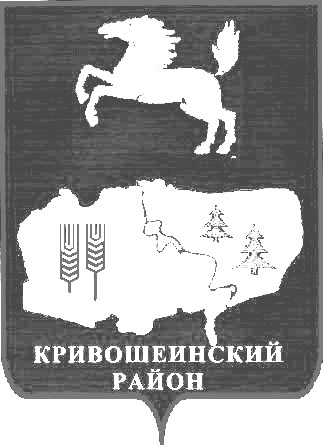 АДМИНИСТРАЦИЯ КРИВОШЕИНСКОГО РАЙОНА ПОСТАНОВЛЕНИЕ17.08.2018 г.                                                                                                                                № 400с. КривошеиноТомской областиО выделении денежных средств на поддержку отрасли культуры	В целях организации и проведения мероприятий, направленных на поддержку отрасли культуры, в рамках реализации в 2018 году государственной программы «Развитие культуры и туризма в Томской области», утвержденной постановлением Администрации Томской области от 12.12.2014 № 489а, и муниципальной программы «Развитие культуры Кривошеинского района на 2016-2018 годы», утвержденной Постановлением Администрации Кривошеинского района от 01.12.2015 № 400,ПОСТАНОВЛЯЮ:1.Муниципальному бюджетному учреждению «Кривошеинская центральная межпоселенческая библиотека» (далее МБУ «Кривошеинская ЦМБ») организовать и провести мероприятия по комплектованию книжных фондов библиотек, по подключению общедоступных библиотек к сети Интернет и развитию библиотечного дела с учетом задачи расширения информационных технологий и оцифровки.2.Ответственной за организацию и проведение мероприятий назначить директора МБУ «Кривошеинская ЦМБ» Силицкую Ольгу Владимировну.3.Управлению финансов Администрации Кривошеинского района (Ерохина И.В.) обеспечить за счет средств местного бюджета софинансирование субсидии на комплектование книжных фондов муниципальных общедоступных библиотек в размере 1318 рублей.4.Общий объем финансирования мероприятий:5.Настоящее постановление опубликовать в Сборнике нормативных правовых актов Администрации Кривошеинского района и разместить в сети «Интернет» на официальном сайте муниципального образования Кривошеинский район.6.Настоящее постановление вступает в силу с даты его подписания.7.Контроль за исполнением настоящего постановления возложить на Первого заместителя Главы Кривошеинского района.Глава Кривошеинского района(Глава Администрации)						С.А. ТайлашевСилицкая Ольга Владимировна8-38251-21902Управление финансов, Сибиряков Д.В., Прокуратура, МБУ "Кривошеинская ЦМБ", МБУК «Кривошеинская МЦКС»Наименование мероприятияОбщий объем финансирования  (руб.)в том числе в том числе в том числе Наименование мероприятияОбщий объем финансирования  (руб.)Федеральный бюджетОбластной бюджет Местный бюджет Комплектование книжных фондов муниципальных общедоступных библиотек и государственных центральныхбиблиотек субъектов Российской Федерации2636417216,457829,551318Подключение муниципальныхобщедоступных библиотек игосударственных центральныхбиблиотек субъектов Российской Федерации к информационно-телекоммуникационной сети "Интернет" и развитие библиотечного дела с учетом задачи расширения информационных технологий и оцифровки6088057834,343045,660